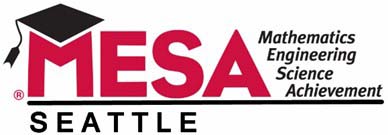 Computer Apps Challenge 2017The simulation app challenge involves the design and creation of an app that simulates a real process or system. Both middle and high school students will participate in all three categories of:App Performance- Teams will explain and demonstrate how the simulation works to a panel of judges.  Technical paper- Teams will submit a 5-10 page technical paper (MS word or pdf format) by March 10th at midnight (email to mgfp@uw.edu) which examines the use of models and simulations in real-world process and systems.Oral Presentation/Academic Poster- Teams will complete a summary of the idea generation, data on user feedback of prototype, photographs or drawings and any other ideas which can help to explain the process or system for which the simulation is designed.  Then present this in front of a panel of judges. A rubric will be used to score each section separately and the scores from all three sections will be tabulated to determine category and the overall challenge winners. Please note specifics in corresponding rubrics.RulesTeam will be comprised of 2-4 students working collaboratively to design and create a functional simulation app that integrates STEM concept (s).1) Idea illustrationa. The App presents a user flow chart to demonstrate logical and reasonable user navigation.b. Presents a clear description of the typical user/user market based on research and user feedback data (should be seen in both Technical Paper and Academic Poster)c. The App is creative and addresses a STEM concept.d. App clearly models a simple process, procedure, or the performance of a task.2) Create a model-to represent characteristics or functions behind the visualizationa. The model is clear (logic and the rules behind the simulation)b. The visualization design is clear (the images and graphics that show the simulation resulting from the model)c. The app is aligned with the underlying STEM conceptd. Scratch, AppInventor2 or other visual based program was used to design the simulation3) Participation of All team membersa. Participating team members must be involved in the demonstration of the model and the visualization.b. Team members must introduce the simulation and explain why they choose itc. Team must display the simulation for the judges and explain how it works.d. The team will have 10 minutes for their oral presentation and showcasing their display board.  Plus 5 minutes to show their Simulation App to the judges.Seattle MESA Day will be March 25th at North Seattle College.From there, a middle and high school 1st placers will go on to the State MESA Day.